УКРАЇНАЖИТОМИРСЬКА ОБЛАСТЬНОВОГРАД-ВОЛИНСЬКА МІСЬКА РАДА   РІШЕННЯдвадцять третя сесія							сьомого скликаннявід 07.06.2018   № 514Про внесення змін у додаток 1 до рішення міської ради від 22.12.22017 №433 „Про затвердження структури та загальної чисельності працівників міської ради та її виконавчих органів“ Керуючись статтею 25, пунктом 5 частини першої статті 26, пунктом 6 частини четвертої статті 42, враховуючи пропозицію міського голови,  міська рада:ВИРІШИЛА:      1. Внести зміни у додаток 1до рішення міської ради від 22.12.2017 № 433 „Про затвердження структури та загальної чисельності працівників міської ради та її виконавчих органів“, а саме:      - в розділі „Керівництво міської ради та її виконавчого комітету“ в позиції „Заступник міського голови“ цифру „2“ замінити цифрою „3“;      - у рядку „Разом“ цифру „6“ замінити цифрою „7“;      - у розділі „Всього у відділах, службах міської ради з питань забезпечення діяльності міської ради та її виконавчого комітету“ цифру „60“ замінити цифрою „61“.2. Керуючому справами виконавчого комітету міської ради          Ружицькому Д.А., начальнику відділу кадрів та архівної роботи міської ради Колесник Ж.О., начальнику відділу – головному бухгалтеру відділу бухгалтерського обліку міської ради Литвин С.В. забезпечити виконання цього рішення у відповідності з чинним законодавством України, внести зміни до штатного розпису.      3. Контроль за виконанням цього рішення покласти на керуючого справами виконавчого комітету міської ради Ружицького Д.А.Міський голова                                                                             В.Л.Весельський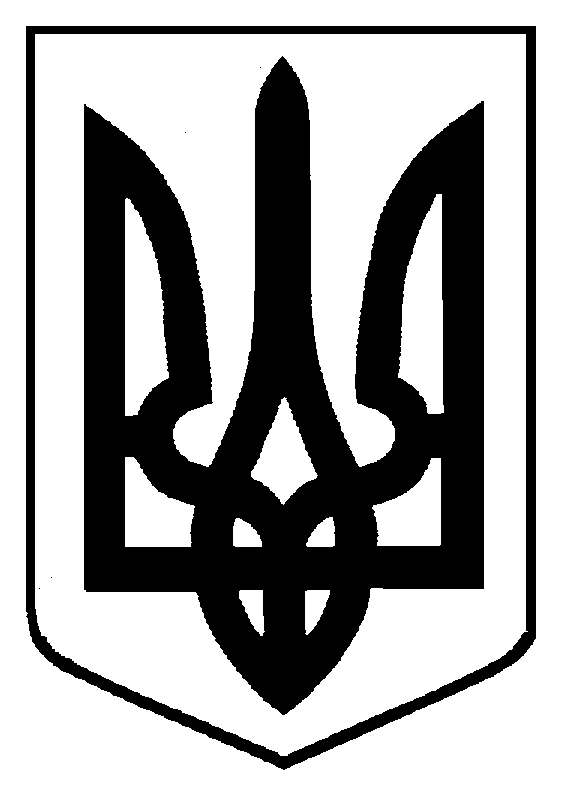 